Le 1er septembre 2022,								A								Mesdames et Messieurs les parents d’élèvesde l’école Maternelle de Montpellier de MédillanOBJET : Paiement de la cantine scolaire et de la garderie par prélèvement automatiqueMadame, Monsieur, Depuis l’année dernière, les paiements de la cantine et de la garderie ne se font plus à la mairie.Les différents modes de paiements sont : Dans cette attente, veuillez agréer, Madame, Monsieur, l’expression de nos sentiments distingués.									Le Maire, Thierry GEORGEONNous vous remercions de bien vouloir nous renvoyer les documents ci-joints remplis avec un RIB (relevé d’identité bancaire) avant le 1er septembre 2022CANTINE/GARDERIE de Montpellier de MédillanPOUR L’ANNEE SCOLAIRE 2022/2023Merci de cocher vos choix :CANTINE : ENGAGEMENT POUR LE PRELEVEMENT AUTOMATIQUE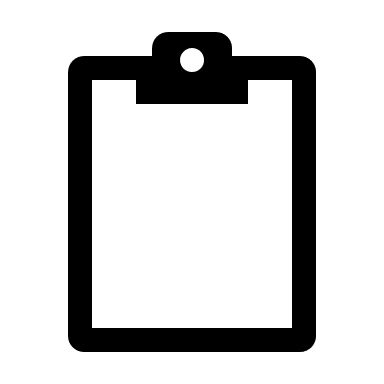 GARDERIE : ENGAGEMENT POUR LE PRELEVEMENT AUTOMATIQUEJe soussigné(s) :NOM et Prénom des parents : (*)Madame :Monsieur :Adresse (*) :--N° de téléphone (*) :Adresse mail (*) :Parents de l’enfant ou des enfants  date de naissance(*) :---1-m’engage à payer la cantine et/ou la garderie de l’école de Montpellier de Médillan par prélèvement automatique pour l’année scolaire 2022/20232- m'engage à m'assurer que mon compte sera suffisamment provisionné le jour où le prélèvement se présentera, le 20 du mois,3- suite à deux rejets de suite pour provision insuffisante de mon compte, la trésorerie m’avertira et je m’engage à régler avec un autre moyen de paiement.Je fournis un RIB : (relevé d’identité bancaire).Le 										Signature(s) du (es) parent(s) :(*) obligatoireMode de paiement des facturesCANTINE et GARDERIEPrélèvement automatique par la mairieOui (à demander dès maintenant avec un RIB)EspècesBureau de tabac (Gémozac ou Cozes ou autre) avec le QR code de l’avis des sommes à payer/facture – voir la liste des buralistes partenaires sur le site impots.gouv.frCarte bancaireBureau de tabac (Gémozac ou Cozes ou autre) avec le QR code de l’avis des sommes à payer/facture – voir la liste des buralistes partenaires sur le site impots.gouv.frChèqueenvoi à LILLE du talon détachable+ chèque émis à l’ordre du Trésor PublicPaiement sur internet : par carte bancaire ou prélèvementA l’aide des codes figurant sur l’avis des sommes à payersite : www.tipi.budget.gouv.fr